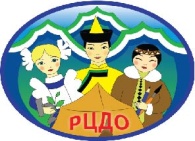 МУНИЦИПАЛЬНОЕ БЮДЖЕТНОЕ ОБРАЗОВАТЕЛЬНОЕ УЧРЕЖДЕНИЕ ДОПОЛНИТЕЛЬНОГО ОБРАЗОВАНИЯ «РАЙОННЫЙ ЦЕНТР ДОПОЛНИТЕЛЬНОГО ОБРАЗОВАНИЯ» МО «КУРУМКАНСКИЙ РАЙОН»с. Курумкан, ул. Балдакова, 45 «Н»      тел. 8(30149) 41-5-24, эл.адрес: kurumkan-cdt@yandex.ruРекомендации по разработке и проведению дистанционного занятия туристско-краеведческой направленности При подготовке и проведению дистанционных занятий дополнительного образования туристско-краеведческой направленности можно использовать следующие виды дистанционных технологий1. Кейс-технологии, которые основываются на использовании наборов (кейсов) текстовых, аудиовизуальных и мультимедийных учебно-методических материалов и их рассылке для самостоятельного изучения учащимся при организации регулярных консультаций у преподавателей.2. Сетевые технологии. Сетевые технологии, использующие телекоммуникационные сети для обеспечения учащихся учебно-методическим материалом и взаимодействия с различной степенью интерактивности между преподавателем и учащимся.
В процессе проведения обучения в дистанционном режиме используются все основные типы информационных услуг: электронная почта; телеконференции; вебинары; пересылка данных (FTR- серверы); гипертекстовые среды (WWW – серверы); ресурсы мировой сети Интернет (страницы World Wide Web, базы данных, информационно-поисковые системы); видеоконференции.Дистанционные учебные занятия многообразны:1. Анонсирующие занятие. Цель - привлечение внимание учащихся, обеспечение мотивации для активной учебной деятельности. Может быть записано на компакт-диск и выставлено в исходном и заархивированном виде на сайт для свободного доступа и пересылки.2. Вводное занятие. Цель – введение в проблематику, обзор предстоящих занятий. Может быть проведено на материале из истории темы и опираться на личный опыт учащихся. Может быть записано как видеолекция, например, в формате AVI.3. Индивидуальная консультация. Отличается предварительной подготовкой вопросов. Предлагаются проблемы и пути поиска решений. Учитываются индивидуальные особенности учащихся. Может проводиться индивидуально по электронной почте или по технологии ICQ.4. Дистанционное тестирование и самооценка знаний.5. Выполнение научно-исследовательских работ, рефератов на заданную преподавателем или выбранную обучающимся тему.6. Чат-занятия – учебные занятия, осуществляемые с использованием чат-технологий. Чат-занятия проводятся синхронно, то есть все участники имеют одновременный доступ к чату. Для проведения чат-занятий заранее составляются расписание этапов и вопросы-проблемы. Стенограмма чата анализируется, анализ рассылается учащимся с комментариями преподавателя.7. Синхронная телеконференция. Проводится с использованием электронной почты. Характерна структурой и регламентом. Предварительно моделируется, преподаватель делает заготовки и продумывает возможные реакции на них учащихся. Синхронные семинары могут проводиться с помощью телевизионных видеоконференций и компьютерных форумов.8. Занятие с использованием видеоконференцсвязи. Такой тип занятия не отличается от традиционного, оно проходит в реальном режиме времени.Модель структуры дистанционного занятия включает в себя следующие элементы:1. Мотивационный блок. Мотивация – необходимая составляющая дистанционного обучения, которая должна поддерживаться на протяжении всего процесса обучения. Большое значение имеет четко определенная цель, которая ставится перед обучающимся.2. Инструктивный блок (инструкции и методические рекомендации).3. Информационный блок (система информационного наполнения).4. Контрольный блок (система тестирования и контроля).5. Коммуникативный и консультативный блок (система интерактивного взаимодействия участников дистанционного урока с преподавателем и между собой).Сценарий дистанционного занятия может быть представлен в форме технологической карты, в которой прописаны основные задания, требования к ответам и критерии оценки ответов, время выполнения заданий и т. д.При разработке дистанционного занятия следует принимать во внимание изолированность учеников. Учебные материалы должны сопровождаться необходимыми пояснениями и инструкциями. Должна быть предусмотрена консультационная зона, которая позволит обучающимся задавать вопросы.Алгоритм разработки дистанционного занятия:1. Определение темы дистанционного занятия.2. Определение типа дистанционного занятия (изучение новой темы, повторение, углубление, контроль, ликвидация пробелов в знаниях и умениях, самопроверки и т.д.).3. Цели занятия (относительно ученика, учителя, их совместной деятельности).4. Выбор наиболее оптимальной по техническим и технологическим особенностям модели и формы дистанционного занятия.5. Выбор способов доставки учебного материала и информационных обучающих материалов.6. Структуризация учебных элементов, выбор формы их предъявления ученику (текстовые, графические, медиа, рисунки, таблицы, слайды и т.д.). Краткий план занятия с указанием времени на каждый пункт плана.7. Подготовка перечня материалов или самих материалов, необходимых для занятия: ссылки на web-сайты по данной тематике, сайты электронных библиотек, собственные web-квесты, тексты «бумажных» пособий, необходимые лабораторные материалы, CD-ROM и др. (подбор для каждого модуля гиперссылок на внутренние и внешние источники информации в сети Интернет)8. Разработка контрольных заданий (тест, проектная работа, реферат и т.д.) для каждого учебного элемента занятия. Выбор системы оценивания и формирование шкалы и критериев оценивания ответов учеников.9. Определение времени и длительности дистанционного занятия, исходя из возрастной категории обучающихся. Необходимо соблюдать длительность непрерывной работы за компьютером для обучающихся:1-х классов - 10 мин,2-5-х классов - 15 мин,6-7-х классов - 20 мин,8-9-х классов - 25 мин,10-11-х классов - 30 мин.Распределение времени занятия (для он-лайн режима):ознакомление с инструкцией от 2 до 5 минут;работа педагога над темой, теоретическая часть до 20 минут;выполнение индивидуальных заданий до 10 минут;обсуждение результатов занятия до 10 минут.10. Подготовка технологической карты занятия, подробного сценария дистанционного занятия.11. На основе анализа результатов уровня ИКТ-компетентности обучающегося подготовить для них инструкцию по обучению и выполнению заданий.12. Программирование учебных элементов занятия для представления в Интернете, в случае размещения занятия на веб-сайте.13. Тестирование занятия, в том числе на различных разрешениях экрана и в различных браузерах.14. Опытная эксплуатация занятия.15. Модернизация занятия по результатам опытной эксплуатации.16. Проведение занятия.17. Анализ занятия. Удалось ли достичь поставленных целей, какие при этом возникли трудности как со стороны учеников так и дистанционного учителя.
Сценарий дистанционного занятия может быть представлен в форме технологической карты, в которой прописаны основные задания, требования к ответам и критерии оценки ответов, время выполнения заданий и т.д.